П О С Т А Н О В Л Е Н И ЕПРАВИТЕЛЬСТВА  КАМЧАТСКОГО КРАЯ             г. Петропавловск-КамчатскийВ соответствии с Федеральным законом от 24.06.1998 № 89-ФЗ «Об отходах производства и потребления»ПРАВИТЕЛЬСТВО ПОСТАНОВЛЯЕТ:1. Утвердить Правила осуществления деятельности регионального оператора по обращению с твёрдыми коммунальными отходами на территории Камчатского края согласно приложению. 2. Настоящее постановление вступает в силу через 10 дней после дня его официального опубликования.Губернатор Камчатского края                                                               В.И. ИлюхинПриложение к постановлению Правительства Камчатского края №_____ от _________Правила осуществления деятельности регионального оператора по обращению с твёрдыми коммунальными отходами  на территории Камчатского края 1.   Общие положения 1.1.   Правила осуществления деятельности регионального оператора по обращению с твёрдыми коммунальными отходами на территории Камчатского края (далее - Правила) определяют цели, задачи, функции и порядок осуществления деятельности региональным оператором по обращению с твёрдыми коммунальными отходами (далее – Региональный оператор) в сфере обращения с твёрдыми коммунальными отходами. 1.2.   Региональный оператор представляет собой юридическое лицо. Региональный оператор осуществляет свою деятельность на основании Соглашения об организации деятельности по обращению с твёрдыми коммунальными отходами с Правительством Камчатского края, Устава Регионального оператора, при  наличии действующей лицензии, необходимой в отношении деятельности, которую юридическое лицо будет осуществлять самостоятельно (сбор, транспортирование, обработка, утилизация, обезвреживание, размещение отходов I-IV классов опасности). 1.3. Статус Регионального оператора присваивается на срок не менее чем десять лет. 1.4.   Настоящие Правила разработаны в соответствии с: – Федеральным законом Российской Федерации от 24.06.1998 № 89-ФЗ «Об отходах производства и потребления»; – Федеральным законом Российской Федерации от 10.01.2002 № 7-ФЗ «Об охране окружающей среды»; – Федеральными законами и иными нормативными правовыми актами Российской Федерации и Камчатского края в области охраны окружающей среды и иными документами. 2.   Цели и задачи деятельности Регионального оператора 2.1.   Основной целью Регионального оператора является осуществление деятельности в сфере обращения с отходами на территории Камчатского края в соответствии с Территориальной схемой обращения с отходами, в том числе с твёрдыми коммунальными отходами в Камчатском крае (далее – Территориальная схема). 2.2.   Основными задачами Регионального оператора являются: – реализация Территориальной схемы; – планирование, регулирование и контроль за обращением с твёрдыми коммунальными отходами (далее – ТКО) и вторичными ресурсами в зоне его деятельности; – координация деятельности лиц, осуществляющих деятельность в сфере обращения с отходами; – внедрение механизмов экономического регулирования деятельности по обращению с ТКО; – осуществление взаимодействия организаций, осуществляющих деятельность в сфере обращения с отходами, с федеральными органами государственной власти, исполнительными органами государственной власти Камчатского края, органами местного самоуправления, физическими и юридическими лицами; – организация деятельности по созданию на территории муниципальных образований Камчатского края комплексов (полигонов, площадок временного накопления отходов) по обработке, утилизации, обезвреживанию, размещению отходов и контроль их запуска на производственную мощность; – участие в разработке и реализации инвестиционных проектов (на основе концессионных соглашений, соглашений государственно-частного партнёрства, соглашений муниципально-частного партнёрства) в сфере обращения отходов на территории деятельности Регионального оператора – внедрение системы раздельного сбора твёрдых коммунальных отходов на территории Камчатского края. 3.   Функции Регионального оператора: – заключение договоров с собственниками отходов, управляющими организациями, ТСЖ на сбор и транспортирование ТКО в соответствии с Территориальной схемой; – заключение договоров с  операторами по обращению с ТКО на осуществление деятельности по обращению с ТКО; – заключение  договоров с операторами по обращению с ТКО, владеющими объектами по обработке, обезвреживанию и (или) захоронению ТКО, использование которых предусмотрено схемой обращения с отходами;– заключение договоров на оказание услуг по обращению с другими видами отходов с собственниками таких отходов (при необходимости); – создание и (или) содержание контейнерных площадок с указанием их мест нахождения и источника финансирования (при необходимости);– обеспечение выполнения утилизации отходов производителем, импортером товаров; - представление от своего имени отчётности об утилизации отходов в случае наличия договора с производителем, импортёром товаров; – внесение предложений в проекты при формировании и реализации программ и по совершенствованию нормативно-правовой базы в сфере обращения с отходами, в т. ч. в формировании тарифов (по запросам  уполномоченного исполнительного органа государственной власти Камчатского края); – внесение платы за негативное воздействие на окружающую среду при размещении твёрдых коммунальных отходов, в случаях, предусмотренных соглашениями и договорами с собственниками отходов; – участие в мероприятиях по предупреждению и ликвидации чрезвычайных ситуаций природного и техногенного характера, возникших при осуществлении деятельности в области обращения с отходами; – обеспечение общего доступа к информации в области обращения с ТКО путём её размещения в форме открытых данных на официальном сайте уполномоченного исполнительного органа государственной власти Камчатского края; – проведение информационной эколого-просветительской работы по обращению отходами и вторичными материальными ресурсами с населением; – рассмотрение претензий, жалоб, заявлений потребителей услуг в сфере обращения с отходами, принятие по ним решений в пределах своей компетенции; – создание условий для сбора ТКО на контейнерных площадках, предусмотренных Территориальной схемой, с последующим размещением отходов на объектах, включённых в государственный реестр объектов размещения отходов. 4.   Взаимодействие Регионального операторас собственниками отходов и операторами по обращению с отходами 4.1. Взаимодействие Регионального оператора с собственниками отходов осуществляется на основании публичных договоров на оказание услуг по обращению с отходами. 4.2.   Региональный оператор обязан заключать договоры на оказание услуг по обращению с ТКО с их собственниками и собственниками объектов  обработки, утилизации, обезвреживания, размещения  отходов. 4.3.   Региональный оператор не в праве отказать в заключении договора на оказание услуг по обращению с отходами собственнику отходов, которые образуются и места сбора которых находятся в зоне деятельности Регионального оператора. 4.4.   Региональный оператор по итогам конкурса заключает договор с оператором по обращению с твёрдыми коммунальными отходами на транспортирование твёрдых коммунальных отходов. 4.5.   Региональный оператор заключает договор на размещение отходов с собственником объекта размещения отходов, включённого в Государственный реестр объектов размещения отходов. 5.   Взаимодействие Регионального оператора с иными участниками в сфере обращения с отходами 5.1. Взаимодействие Регионального оператора с иными участниками в сфере обращения с отходами осуществляется на основании договоров и соглашений. 5.2.   Взаимодействие Регионального оператора с  уполномоченным исполнительным органом государственной власти Камчатского края: 1) региональный оператор по запросам  уполномоченного исполнительного органа государственной власти Камчатского края в течение пяти рабочих дней предоставляет необходимую информацию в электронном виде и на бумажном носителе, относящуюся к сфере его деятельности; 2) региональный оператор ежемесячно в срок до 15 числа месяца, следующего за отчётным периодом, направляет в  уполномоченный исполнительный орган государственной власти Камчатского края отчёт о реализации  Территориальной схемы, форма и способ предоставления которого будут согласованы в рамках Соглашения между Региональным оператором и Правительством Камчатского края; 3) координацию отношений Регионального оператора и концессионеров, действующих на территории Камчатского края, осуществляет  уполномоченный исполнительный орган государственной власти Камчатского края; 4) уполномоченный исполнительный орган государственной власти Камчатского края осуществляет регулирование единого тарифа на услуги  Регионального оператора по обращению с ТКО; 5) региональный оператор по запросам  уполномоченного исполнительного органа государственной власти Камчатского края  предоставляет информацию, необходимую для разработки нормативов накопления твёрдых коммунальных отходов. 5.3.   Взаимодействие Регионального оператора с органами местного самоуправления муниципальных образований Камчатского края: 1)   взаимодействие между Региональным оператором и с органами местного самоуправления муниципальных образований Камчатского края осуществляются в рамках заключённых соглашений; 2) органы местного самоуправления муниципальных образований Камчатского края содействуют выбору и выделению земельного участка под объекты размещения (хранения, обработки, утилизации, обезвреживания) ТКО; 3) региональный оператор по запросам органов местного самоуправления муниципальных образований Камчатского края в  течение семи рабочих дней предоставляет необходимую информацию, в электронном виде и на бумажном носителе, относящуюся к сфере его деятельности. 6.   Контроль за деятельностью Регионального оператора 6.1.   Контроль за деятельностью Регионального оператора осуществляет уполномоченный исполнительный орган государственной власти Камчатского края, федеральные органы и учреждения Камчатского края, наделённые контрольно-надзорными функциями. 6.2.   Юридическое лицо может быть лишено статуса регионального оператора по основаниям, определённым Правилами обращения с твёрдыми коммунальными отходами, утверждёнными Правительством Российской Федерации, и иными нормативно-правовыми актами, на основании решения суда. Решение о данной процедуре принимает исполнительный орган государственной власти Камчатского края, осуществляющий контроль за деятельностью Регионального оператора. Пояснительная запискак проекту постановления Правительства Камчатского края «Об утверждении Правил осуществления деятельности регионального оператора по обращению с твёрдыми коммунальными отходами на территории Камчатского края»Проект постановления подготовлен в целях реализации полномочий Камчатского края в области обращения с отходами, установленных Федеральным законом от 24.06.1998 № 89-ФЗ «Об отходах производства и потребления», Законом Камчатского края от 25.12.2013 № 386 «Об отдельных вопросах в области обращения с отходами производства и потребления на территории Камчатского края».В соответствии с абзацем пятым статьи 6 Федерального закона от 24.06.1998 № 89-ФЗ «Об отходах производства и потребления» к полномочиям субъектов Российской Федерации в области обращения с отходами относится принятие в соответствии с законодательством Российской Федерации законов и иных нормативных правовых актов субъектов Российской Федерации, в том числе устанавливающих правила осуществления деятельности региональных операторов, контроль за их исполнением.В соответствии с пунктом 10 части 2 статьи 5 Закона Камчатского края от 25.12.2013 № 386 «Об отдельных вопросах в области обращения с отходами производства и потребления на территории Камчатского края» к полномочиям органов государственной власти Камчатского края в области обращения с отходами относится утверждение правил осуществления деятельности регионального оператора по обращению с твердыми коммунальными отходами.Проект постановления устанавливает требования к организации являющейся региональным оператором по обращению с твёрдыми коммунальными отходами на территории Камчатского края, цели и задачи регионального оператора, а также порядок взаимодействия регионального оператора с исполнительными органами государственной власти Камчатского края, органами местного самоуправления в Камчатском крае, а так же с иными участниками в сфере обращения с отходами.Проект постановления разработан для обеспечения создания системы упорядоченного сбора твердых коммунальных на территории Камчатского края. 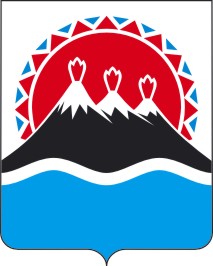 №Об утверждении Правил осуществления деятельности регионального оператора по обращению с твёрдыми коммунальными отходами на территории Камчатского края